Escola Estadual de Ensino Médio Wolfram Metzler – 6ª CRECriada pelo Decreto Nº 24.216, de 10-11-75Reorganizada pela Portaria Nº 00097, de 20-03-01Decreto de transformação e Designação de Escola de Ensino Médio Nº 44.866 – 12/01/07                                                   Bairro Bela Vista – Cx. Postal 20 – Venâncio Aires/RS – CEP 95800-000                                                   Fone/Fax: (51) 3741-1862 – E-mail: ewolframetzler@yahoo.com.brFeira de  Cursos – Univates - Lajeado   Data: 29.10.2014     Saída: 7h30    Retorno: 12 horas1 º ANO  INTEGRADO101  POLITÉCNICO - 2014201  POLITÉCNICO - 2014202  POLITÉCNICO - 2014301 POLITÉCNICO - 2014Professores:Belmair Marta Maria Duarte Ilha – RG 5008929696Claudia Lourenço Luz – RG 6056216168Ivonir Silveira da Rosa –RG  1042639052Jaqueline Daniela da Rosa – RG 3060045386N°AlunoRG01 JELIEL DA ROSA DE ARAUJO711728733902JENIFER SARTORI FRANÇA610616110903LUAN ALVES DE MIRANDA2487306904Djeison Alexsander da Rosa911103475805João Henrique de Borba Gamalho811473686406Cíntia Heloisa Fritzen211090634107Gabriel Carlos Faust911575644808Luciana Mohr911148691709Karen Luísa de Oliveira412269669510Jarlei Denis Wacholz Junior511657435111Everton Luís MarkmannCert. Nasc. 09721201551999100053156002318474N°AlunoRG01HEZEQUIEL SIMON DA SILVA211064311702ISAAC SCHLINDWEIN112547041703KATHLEEN EDUARDA JONER211472632204MARIA IZABEL DA SILVA097.212.01.55.1999.10004905RAYLON GABRIEL PINHEIRO DA SILVA051529342019-406TAMIRIS MARCIÉLE DA ROSA212301342307FRANCIÉLE LENHART DA SILVA7117934369N°AlunoRG01ALICE FERNANDA ZARTH 712293139202ANDERSON MARCELO BICA111930398803EDUARDO RAFAEL STAATZ910876212204EDUARDO VIEIRA SCHLOSSER311626345405RAFAEL DENILSON HERMES310531385606WESLEY ROBERTO HOFFMANN112496003807BRUNA ADRIANA KESSLER809676805908JONAS MATHEUS SOARES410227951309NATASHA SANDRIELI ALVES RODRIGUES112396329810TABATA SAMANTA DA LUZ8121968385N°AlunoRG01FELIPE LUIS WATTE311304434502MILENA EDUARDA DE CARVALHO711283166903EVERTON GABRIEL PENK8116386197N°AlunoRG01DANIEL HENRIQUE KAUFMANN312058169302LEONARDO RAFAEL KAUFMANN411963915303LUANA ISABEL SEVERO FERNANDES212338651404OSVALDO FELIPE BOGORNI311051533605PATRICIA CAROLINA MANICA312141343306SHEILA TAIS QUEIROZ110651654307TATIANE FRANCIÉLE GOTTEMS411141244308FRANCIELE BEATRIS CARDOSO511459604309LUCAS TEIXEIRA MACHADO412068614110JOSI SILVEIRA BARBIAN FAGUNDES911860859611TAINARA CAROLINE BATSITA HERMES112196910712BRENDA MARTINS811624042813PATRÍCIA JASMINE DA SILVEIRA412144672114BRUNA GRAZIELE MACHADO111033629215ALESSANDRA GERHARDT111685280516BRUNA JORDANA DA SILVEIRA411856895717SAMUEL AURI DE MELO GISCH311654503318FERNANDO AUGUSTO FREDA311171464219ADRIEL LUAN DA SILVEIRA811856849520LUCAS HENRIQUE PALHARES1120404403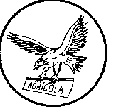 